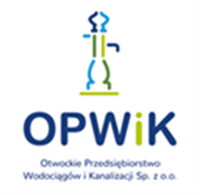 Załącznik nr 1 do Regulaminu zwiedzania Oczyszczalni Ścieków  Otwockiego Przedsiębiorstwa Wodociągów i Kanalizacji Sp. z o. o.                           WNIOSEK O ZORGANIZOWANIE WYCIECZKI NA TERENIE OCZYSZCZALNI ŚCIEKÓW W OTWOCKU……………………………………………………………………………………………………………………………………………………………………………………….(Imię i nazwisko/Nazwa Instytucji)……………………………………………………………………………………………………………………………………………………………………………………….(Adres zamieszkania/siedziby, nr tel., e-mail)……………………………………………………………………………………………………………………………………..…………………………………………………(Adres do korespondencji)Składający wniosek:Nauczyciel przedmiotuWychowawca  Inna: ……………………………………………Typ placówki:*PrzedszkoleSzkoła podstawowaSzkoła średnia  Inna: ……………………………………………Przewidywana liczba uczestników:*do 10 osób10 – 20 osób21 – 30 osób31 – 40 osób  Powyżej 41 osóbOsoba do kontaktu:……………………………………………………………………………………………………………………………………………………………………………………….Preferowany termin realizacji:……………………………………………………………………………………………………………………………………………………………………………………….Klasa/grupa* biorąca udział w wycieczce:………………………………………………………………………………………………………………………………………………………………………………………..…………………………								……………………………………………………….(data)									(czytelny podpis Wnioskodawcy)